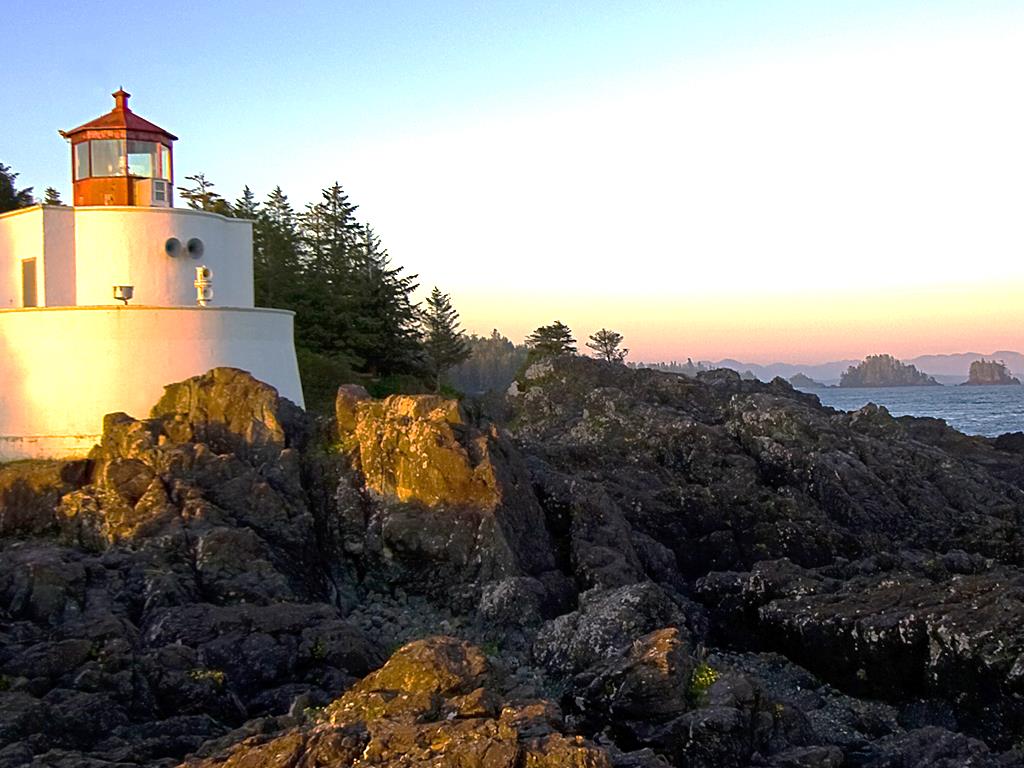 Harald Zürn-RohrMusterstraße 3		77777 Musterstadt 	Tel.: 07777 – 111 222Harald Zürn-RohrMusterstraße 3		77777 Musterstadt 	Tel.: 07777 – 111 222Mobil: 0160 – 666 333 1	E-Mail: harald.zuern-rohr@provider.comMobil: 0160 – 666 333 1	E-Mail: harald.zuern-rohr@provider.com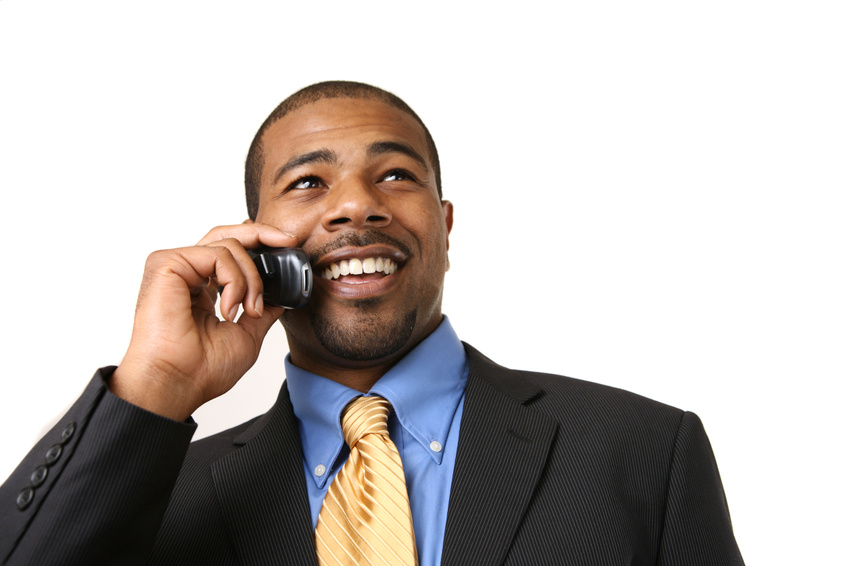 Persönliche DatenGeburtsdatum, -ort: 01.01.1969, MusterstadtFamilienstand: verheiratetStaatsangehörigkeit: deutschMeine FähigkeitenErgebnisorientiert handeln: Ich setze mir klare Ziele, die ich verwirkliche und in einem realistischen Zeitrahmen umsetze.Kooperativ im Team arbeiten: Ich arbeite eng mit Kollegen und Vorgesetzten zusammen und verliere auch in turbulenten Zeiten niemals den Überblick.Mit Veränderungen umgehen: Ständige Veränderungen nehme ich als Herausforderung. Mit neuen Arbeitsabläufen und Technologien mache ich mich schnell und sicher vertraut.Mein beruflicher WerdegangBerufFirma OrtTätigkeit 1Tätigkeit 2Tätigkeit 3BerufFirma OrtTätigkeit 1Tätigkeit 2Tätigkeit 3BerufFirma OrtTätigkeit 1Tätigkeit 2Tätigkeit 3Meine BerufsausbildungBerufFirma OrtMit Abschluss, Note 1,3Meine SchulbildungName der SchuleSchulartMit Abschluss, Note 1,6Meine WeiterbildungenBildungsstätteBezeichnung der WeiterbildungAbschlussartBildungsstätteBezeichnung der WeiterbildungAbschlussartBesondere KenntnisseFremdsprachen: SpracheEinschätzung der KenntnisseEDV-Kenntnisse: Nennung der Software oder HardwareEinschätzung der KenntnisseInteressen: Erste HilfeSeit 1995 Ehrenamtlich als Sanitäter beim "Deutschen Roten Kreuz"